«ЧТИМ   ВЕЛИКИЙ ДЕНЬ ПОБЕДЫ»
(концерт, посвященный Дню Победы)Вед.  Сегодня мы собрались вместе, чтобы отметить великий праздник «День Победы». Много лет назад 22 июня 1941 года на нашу Родину напали фашисты. И не только солдаты, но и весь народ, вся страна встали на защиту нашей Родины. Много праздников мы отмечаем,
-     Все танцуем, играем, поем.
      И красавицу осень встречаем,
      И нарядную елочку ждем.

-     Но есть праздник один – самый главный
      И его нам приносит весна.
      День Победы – торжественный, славный,
     Отмечает его вся страна.
(песня « День Победы»- поют стоя полукругом).1-й реб.  «Нет!» - заявляем мы войне,
                Всем злым и черным силам.
                Должна трава зеленой быть,
               А небо синим-синим.
2-й реб. Нам нужен разноцветный мир.
               И все мы будем рады,
               Когда исчезнут на земле
               Все пули и снаряды.
3-й реб. Я хочу, чтоб все ребята
               Были дружными всегда
               И под мирным нашим небом
              Возродились города.
4-й реб. Солнце светит, пахнет хлебом,
              Лес шумит, река, трава.
             Хорошо под мирным небом
            Слышать добрые слова!
5-й реб. Хорошо зимой и летом,
            В день осенний и весной
            Наслаждаться ярким светом
            Звонкой мирной тишиной.
(Песня. « Эх, дороги -после песни садятся на места)Вед. Тяжелое, жестокое время было. Враги напали неожиданно и стали бомбить мирные города. Рушились здания, погибали мирные жители.
На фронт уходили солдаты, чтобы защищать нашу страну, наш народ. В первые дни войны была написана песня, которая поднимала на борьбу всех, кто любит свою Родину. Песня называется «Священная война». И звучит эта песня сурово, торжественно и строго. Послушайте эту песню.
(дети слушают песню «Священная война» муз. А.В.Александрова, сл. В.И.Лебедева-Кумача)Участник1: Какими были они наши ровесники в 41?Участник1: Какими были они, ребята, поколения сороковых?Участник1:Наступили в колхозе тяжелые дни. В годы Великой Отечественной                     Войны всю тяжесть на  своих плечах перенесли женщины и дети.Участник1: Мужчины на фронте. Председатели часто менялись, бригадирами                       были все женщины.Участник1: Не жалея себя работали Салихова Шамсигали,  Зульбухарова                         Хабибат,  Смыслова  Анастасия, Ахунова Хадича,  Максудова                     Нурхаби,  Хакимова Хадича,  Даирова  Нуржамал, Измайлова  Зайнап.Участник1: Женщины работали день и ночь: Все для фронта, все для победы!Участник1:Радовались все бригадой, когда получали треугольные письма-                   конверты от мужей и сыновей. А  сколько было пролито слез                    женщинами и детьми, получившие письма с  черной печатью. Ведь                       на  фронте погибли более ста  килинчинцев.Выступление _________________________________Минута молчания  1-й реб Славный праздник – День Победы,
               И цветет вокруг весна.
               Мы живем под мирным небом,
               Спит спокойно детвора.
2-й реб. Только знать должны ребята,
                Что, когда была война,
                 Нашу Родину солдаты
                 Защищали от врага.
3-й реб.  Как на минах подрывались,
                Знать и помнить мы должны.
                Как с фашистами сражались,
                Чтобы не было войны.
4-й реб. как страну свою любили
              И в атаку смело шли,
              Чтоб счастливыми мы были
              И цветы кругом росли.
5-й реб. Чтоб березки шелестели
              Над прозрачною рекой,
             Чтобы звонко птицы пели,
              Встала радуга дугой.
Вед. Война закончилась победой 9 мая 1945 года. И в честь героев, защитников нашей Родины в этот день всегда гремит салют. И люди никогда не забывают тех, кто отдал жизнь за нас, за наше мирное небо. И мы тоже будем об этом помнить.6-й реб. Запомни подвиг нашего народа,
              Солдат, погибших в огненном бою.
              С победой принесли они свободу,
             Спасая мир в жестокую войну.
А сейчас, ребята, мы с вами пойдем к памятнику погибших солдат и возложим им цветы .
Звучит « ДЕНЬ ПОБЕДЫ»
Ведущий. 68 лет  прошло с того времени, как кончилась страшная и кровопролитная война нашего народа над фашистскими захватчиками – Великая Отечественная. Но на земле всё ещё бушует пламя войны. Враги мира не успокаиваются. Они изобрели ядерное оружие, способное в один миг уничтожить нашу планету. Маленькая девочка из американского города Сан-Франциско, услышав рассказ об ужасных атомных бомб, спросила маму: «Мама, не можем ли мы уехать в такую страну, где нет неба?» ребята, это так страшно, когда дети боятся неба. Наш северный поэт Михаил Скороходов, узнав эту историю, написал такое стихотворение.                        
                                                                                                                                          7-й реб. Пусть все бомбы,
              Сколько есть на свете,
              На меня упали бы на одного,
             Только б неба не боялись дети,
              А как я, любили бы его!..
             Выгнать бы убийц из Вашингтона,
             Сан-Франциско, Лондона и Бонна,
            Остров бы для них освободить,
             Их на этот остров поселить,
             И все бомбы, сколько есть на свете,
             Разом бы обрушить на него, 
            Чтобы неба не боялись дети,
            А как я, любили бы его!

Танец «Облака»
Ребёнок. Мамы, папы, все взрослые люди!
                 Слушайте голос своих детей:
                 Ядерных взрывов вовек пусть не будет,
                Путь войне преградите скорей!
Дети садятся.
 Ведущий. Но войны не утихают. Враги мира начинают их то в одной стране, то в другой. А люди хотят жить под мирным небом. Во время войны в Югославии девочка написала своему северному другу такое письмо…
Ребёнок. У тебя меньше солнца, 
                 У тебя меньше лета,
                 У тебя весна белого цвета.
                Мои глаза не встречались с твоими.
                У тебя такое чудесное имя.
                Но у нас одинаковые сердце и сны,
                И мы одинаково не хотим войны!
Ведущий. Давайте попросим всех взрослых сохранить чистое, мирное небо. Ведь все вы, ребята, с детства бережёте мир каждую минуту: кормите птиц, помогаете старшим, стараетесь вырасти добрыми и умными. Давайте сделаем большой плакат «Мы за мир!» и повесим его в нашей школе. Пусть все знают, что дети хотят мир на Земле.
Вед. Ребята, давайте назло непогодам
       Обнимем планету своим хороводом,
        Развеем над нею и тучи, и дым,
        В обиду ее никому не дадим!
(индивидуальное исполнение песни «Большой хоровод» Б.Савельева )
Вед.(вносит глобус). Дети, посмотрите, какой маленький земной шар, на нем всем есть место: и людям, и животным, и воде, и рыбам, и лесам, и полям. Надо беречь эту хрупкую планету, она наш дом. А для этого нужно всем людям на земле жить в мире.
1-й реб. Давайте будем беречь планету,
               Во всей вселенной похожей нету.
               Во всей вселенной совсем одна,
              Что будет делать без нас она?
2-й реб. Давайте будем дружить друг с другом.
              Как птица – с небом, как ветер – с лугом.
              Как парус – с морем, трава с дождями,
              Как дружит солнце со всеми нами!
В заключении все участники мероприятия встают в хоровод и поют песню " Мы на свет родились, чтобы радостно жить!".Мы на свет родились,
Чтобы радостно жить,
Чтобы вместе играть,
Чтобы крепко дружить.
Чтоб улыбки друг другу
Дарить и цветы,
Чтоб исполнились в жизни
Все наши мечты.

Так давайте устроим
Большой хоровод.
Пусть все люди Земли
С нами встанут в него,
Пусть повсюду звучит
Только радостный смех,
Пусть без слов станет песня
Понятной для всех.

Мы хотим кувыркаться
В зелёной траве
И смотреть, как плывут
Облака в синеве.
И в прохладную речку
Нырять в летний зной,
И в ладошки ловить
Тёплый дождик грибной.

Так давайте устроим
Большой хоровод.
Пусть все люди Земли
С нами встанут в него,
Пусть повсюду звучит
Только радостный смех,
Пусть без слов станет песня
Понятной для всех.

Мы на свет родились,
Чтобы радостно жить,
Чтоб цветы и улыбки
Друг другу дарить.
Чтобы горе исчезло,
Пропала беда,
Чтобы яркое солнце
Светило всегда.

Так давайте устроим
Большой хоровод.
Пусть все люди Земли
С нами встанут в него,
Пусть повсюду звучит
Только радостный смех,
Пусть без слов станет песня
Понятной для всех.

Так давайте устроим
Большой хоровод.
Пусть все люди Земли
С нами встанут в него,
Пусть повсюду звучит
Только радостный смех,
Пусть без слов станет песня
Понятной для всех.скачать
 
текст
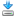 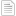 